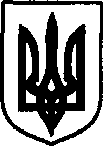 УКРАЇНАДунаєвецька міська рада VII скликанняПРОЕКТ    Р І Ш Е Н Н ЯСорок четвертої (позачергової) сесії1 листопада 2018 р.			Дунаївці 				№ 1-44/2018рПро внесення змін до міського бюджету на 2018 рікУ відповідності до пункту 23 частини 1 статті 26, статті 61 Закону України “Про місцеве самоврядування в Україні”, враховуючи пропозиції спільного засідання постійних комісій від 01.11.2018р., міська радаВИРІШИЛА:1. Внести зміни до рішення сесії міської ради VІІ скликання від 22.12.2017 р. № 10-32/2017р «Про міський  бюджет на 2018 рік»:Зменшити видатки загального фонду міського бюджету по КПКВКМБ 0611100 «Надання спеціальної освіти школами естетичного виховання (музичними, художніми, хореографічними, театральними, хоровими, мистецькими)» на суму 265000 грн., з них оплата праці-220 000 грн. (головний розпорядник-управління освіти, молоді та спорту)Збільшити видатки загального фонду міського бюджету по КПКВКМБ 0116071 «Відшкодування різниці між розміром ціни (тарифу) на житлово-комунальні послуги, що затверджувалися або погоджувалися рішенням місцевого органу виконавчої влади та органу місцевого самоврядування, та розміром економічно обґрунтованих витрат на їх виробництво»  на суму 265 000 грн. (головний розпорядник – міська рада).2. Додатки 1,2,3,4,5,6,7 до рішення сесії міської ради VІІ скликання від 22.12.2017 р. № 10-32/2017р “Про міський  бюджет на 2018 рік” з урахуванням внесених змін викласти у новій редакції відповідно до даного рішення.3. Контроль за виконанням рішення покласти на постійну комісію з питань планування, фінансів бюджету та соціально-економічного розвитку (голова комісії Д.Сусляк).Міський голова								В.ЗаяцьПояснювальна записка до проекту рішення сесії міської радивід 01 листопада 2018 року„Про внесення змін до міського бюджету на 2018 рік”	Керуючись Бюджетним кодексом України, підготовлено пропозиції щодо уточнення показників міського бюджету на 2018 рік.Внесення змін до міського бюджету пропонується здійснити за рахунок перепланування раніше виділених коштів. Проведений аналіз забезпеченості коштами на виплату заробітної плати працівникам КЗ «Дунаєвецька дитяча школа мистецтв» свідчить про наявність економії, 265 тис.грн. якої пропонується спрямувати для відшкодування КП теплових мереж різниці між затвердженим тарифом і фактичною собівартістю теплової енергії для населення та бюджетних установ для погашення заборгованості перед ПАТ «Хмельницькгаз».Крім того з метою використання залишку коштів освітньої субвенції з державного бюджету, який утворився в міському бюджеті станом на 01.01.2018 року, 750 тис.грн., які були заплановані на співфінансування будівництва спортивного майданчика для Дунаєвецької ЗОШ №3, перепланувати на придбання кабінетів інформатики для сільських шкіл.Начальник фінансового управління						Т.АбзаловаУКРАЇНАДунаєвецька міська рада VII скликанняПРОЕКТ    Р І Ш Е Н Н ЯСорок четвертої (позачергової) сесії1 листопада 2018 р.			Дунаївці 				№ 2-44/2018рПро затвердження оцінки вартості майнаКеруючись статтями 26, 60 Закону України «Про місцеве самоврядування в Україні», розглянувши листи комунального підприємства «Житлово-експлуатаційне об’єднання» Дунаєвецької міської ради від 25.10.2018 р. № 03-03/413 та № 03-03/414, Управління освіти, молоді та спорту Дунаєвецької міської ради від 29.10.2018 р. № 690, враховуючи пропозиції спільного засідання постійних комісій від  01.11.2018р., міська рада ВИРІШИЛА:1. Затвердити оцінку вартості майна, яке перебуває у власності територіальної громади, а саме:- приміщень загальною площею 44,7 м2 на першому поверсі одноповерхової прибудови до чотириповерхового житлового будинку, що знаходиться за адресою:                      вул. Хлібопекарська, 2 б, м. Дунаївці Хмельницької області, у розмірі 154 730 (сто п’ятдесят чотири тисячі сімсот тридцять) гривень.- нежитлового підвального приміщення загальною площею 40,9 м2 в п’яти поверховому будинку, що знаходиться за адресою:  вул. Київська, 4/1, м. Дунаївці Хмельницької області, у розмірі 120 550,0 (сто двадцять тисяч п’ятсот п’ятдесят) гривен. - нежитлової будівля котельні загальною площею 139,5 м2 Великожванчицької ЗОШ І-ІІІ ступенів Дунаєвецької міської ради Хмельницької області, за адресою: с. Великий Жванчик, вул. Центральна, 70, Дунаєвецького району, Хмельницької області, у розмірі 85 875 (вісімдесят п’ять тисяч вісімсот сімдесят п’ять) гривень; - частини нежитлового приміщення загальною площею 92,8 м2 нежитлової будівлі гаража Дунаєвецької ЗОШ І-ІІІ ступенів №3 Дунаєвецької міської ради Хмельницької області, за адресою: м.Дунаївці, вул. Шевченка, 109-А, Хмельницької області, у розмірі 106 553 (сто шість тисяч п’ятсот п’ятдесят три) гривни. 2. Контроль за виконанням рішення покласти на відділ економіки, інвестицій та комунального майна апарату виконавчого комітету Дунаєвецької міської ради (І.Кадюк)  та постійну комісію з питань житлово-комунального господарства, комунальної власності, промисловості, підприємництва та сфери послуг (голова комісії Л.Красовська).Міський голова								В. Заяць